Aanvraag van langdurig verlof voor verminderde prestaties wegens medische redenenAanvraag van langdurig verlof voor verminderde prestaties wegens medische redenenAanvraag van langdurig verlof voor verminderde prestaties wegens medische redenenAanvraag van langdurig verlof voor verminderde prestaties wegens medische redenenAanvraag van langdurig verlof voor verminderde prestaties wegens medische redenenAanvraag van langdurig verlof voor verminderde prestaties wegens medische redenenAanvraag van langdurig verlof voor verminderde prestaties wegens medische redenenAanvraag van langdurig verlof voor verminderde prestaties wegens medische redenenAanvraag van langdurig verlof voor verminderde prestaties wegens medische redenenAanvraag van langdurig verlof voor verminderde prestaties wegens medische redenenAanvraag van langdurig verlof voor verminderde prestaties wegens medische redenenAanvraag van langdurig verlof voor verminderde prestaties wegens medische redenenAanvraag van langdurig verlof voor verminderde prestaties wegens medische redenenAanvraag van langdurig verlof voor verminderde prestaties wegens medische redenen1F3C8D-5892-02-230119///////////////////////////////////////////////////////////////////////////////////////////////////////////////////////////////////////////////////////////////////////////////////////////////////////////////////////////////////////////////////////////////////////////////////////////////////////////////////////////////////////////////////////////////////////////////////////////////////////////////////////////////////////////////////////////////////////////////////////////////////////////////////////////////////////////////////////////////////////////////////////////////////////////////////////////////////////////////////////////////////////////////////////////////////////////////////////////////////////////////////////////////////////////////////////////////////////////////////////////////////////////////////////////////////////////////////////////////////////////////////////////////////////////////////////////////////////////////////////////////////////////////////////////////////////////////////////////////////////////////////////////////////////////////////////////////////////////////////////////////////////////////////////////////////////////////////////////////////////////////////////////////////////////////////////////////////////////////////////////////////////////////////////////////////////////////////////////////////////////////////////////////////////////////////////////////////////////////////////////////////////////////////////////////////////////////////////////////////////////////////////////////////////////////////////////////////////////////////////////////////////////////////////////////////////////////////////////////////////////////////////////////////////////////////////////////////////////////////////////////////////////////////////////////////////////////////////////////////////////////////////////////////////////////////////////////////////////////////////////////////////////////////////////////////////////////////////////////////////////////////////////////////////////////////////////////////////////////////////////////////////////////////////////////////////////////////////////////////////////////////////////////////////////////////////////////////////////////////////////////////////////////////////////////////////////////////////////////////////////////////////////////////////////////////Vlaams Ministerie van Onderwijs en VormingHendrik ConsciencegebouwKoning Albert II-laan 15 bus 140, 1210 BRUSSELVlaams Ministerie van Onderwijs en VormingHendrik ConsciencegebouwKoning Albert II-laan 15 bus 140, 1210 BRUSSELVlaams Ministerie van Onderwijs en VormingHendrik ConsciencegebouwKoning Albert II-laan 15 bus 140, 1210 BRUSSELVlaams Ministerie van Onderwijs en VormingHendrik ConsciencegebouwKoning Albert II-laan 15 bus 140, 1210 BRUSSELVlaams Ministerie van Onderwijs en VormingHendrik ConsciencegebouwKoning Albert II-laan 15 bus 140, 1210 BRUSSELVlaams Ministerie van Onderwijs en VormingHendrik ConsciencegebouwKoning Albert II-laan 15 bus 140, 1210 BRUSSELVlaams Ministerie van Onderwijs en VormingHendrik ConsciencegebouwKoning Albert II-laan 15 bus 140, 1210 BRUSSELVlaams Ministerie van Onderwijs en VormingHendrik ConsciencegebouwKoning Albert II-laan 15 bus 140, 1210 BRUSSELVlaams Ministerie van Onderwijs en VormingHendrik ConsciencegebouwKoning Albert II-laan 15 bus 140, 1210 BRUSSELVlaams Ministerie van Onderwijs en VormingHendrik ConsciencegebouwKoning Albert II-laan 15 bus 140, 1210 BRUSSELVlaams Ministerie van Onderwijs en VormingHendrik ConsciencegebouwKoning Albert II-laan 15 bus 140, 1210 BRUSSELVlaams Ministerie van Onderwijs en VormingHendrik ConsciencegebouwKoning Albert II-laan 15 bus 140, 1210 BRUSSELVlaams Ministerie van Onderwijs en VormingHendrik ConsciencegebouwKoning Albert II-laan 15 bus 140, 1210 BRUSSELVlaams Ministerie van Onderwijs en VormingHendrik ConsciencegebouwKoning Albert II-laan 15 bus 140, 1210 BRUSSELVlaams Ministerie van Onderwijs en VormingHendrik ConsciencegebouwKoning Albert II-laan 15 bus 140, 1210 BRUSSELWaarvoor dient dit formulier?Met dit formulier vraagt u een verlof voor verminderde prestaties aan als u langdurig medisch ongeschikt bent. Dat betekent dat u volgens de huidige stand van de medische wetenschap uw totale opdracht van aanstelling of vaste benoeming niet meer kunt uitoefenen tot aan het einde van uw loopbaan. Dit formulier is alleen geldig als u het indient samen met het geneeskundige verslag van uw arts-specialist.Meer informatie vindt u in de omzendbrief 13AC/B.Ph/SH/js van 20 januari 1999. U kunt die ook bekijken via de QR-code die onderaan in dit formulier staat.Wie vult dit formulier in?U vult uw persoonlijke gegevens in. De andere rubrieken laat u invullen door uw behandelende arts-specialist.Aan wie bezorgt u dit formulier?Mail de ingescande versie van dit formulier, samen met de bijlage, naar onderwijs@certimed.be (de snelste manier). Als u dit formulier niet mailt, stuurt u het met de bijbehorende bijlage naar:Certimed - dienst OnderwijsPostbus 100181070 AnderlechtOpgelet! Het verlof kan pas ingaan na de controle en goedkeuring van Certimed.Waarvoor dient dit formulier?Met dit formulier vraagt u een verlof voor verminderde prestaties aan als u langdurig medisch ongeschikt bent. Dat betekent dat u volgens de huidige stand van de medische wetenschap uw totale opdracht van aanstelling of vaste benoeming niet meer kunt uitoefenen tot aan het einde van uw loopbaan. Dit formulier is alleen geldig als u het indient samen met het geneeskundige verslag van uw arts-specialist.Meer informatie vindt u in de omzendbrief 13AC/B.Ph/SH/js van 20 januari 1999. U kunt die ook bekijken via de QR-code die onderaan in dit formulier staat.Wie vult dit formulier in?U vult uw persoonlijke gegevens in. De andere rubrieken laat u invullen door uw behandelende arts-specialist.Aan wie bezorgt u dit formulier?Mail de ingescande versie van dit formulier, samen met de bijlage, naar onderwijs@certimed.be (de snelste manier). Als u dit formulier niet mailt, stuurt u het met de bijbehorende bijlage naar:Certimed - dienst OnderwijsPostbus 100181070 AnderlechtOpgelet! Het verlof kan pas ingaan na de controle en goedkeuring van Certimed.Waarvoor dient dit formulier?Met dit formulier vraagt u een verlof voor verminderde prestaties aan als u langdurig medisch ongeschikt bent. Dat betekent dat u volgens de huidige stand van de medische wetenschap uw totale opdracht van aanstelling of vaste benoeming niet meer kunt uitoefenen tot aan het einde van uw loopbaan. Dit formulier is alleen geldig als u het indient samen met het geneeskundige verslag van uw arts-specialist.Meer informatie vindt u in de omzendbrief 13AC/B.Ph/SH/js van 20 januari 1999. U kunt die ook bekijken via de QR-code die onderaan in dit formulier staat.Wie vult dit formulier in?U vult uw persoonlijke gegevens in. De andere rubrieken laat u invullen door uw behandelende arts-specialist.Aan wie bezorgt u dit formulier?Mail de ingescande versie van dit formulier, samen met de bijlage, naar onderwijs@certimed.be (de snelste manier). Als u dit formulier niet mailt, stuurt u het met de bijbehorende bijlage naar:Certimed - dienst OnderwijsPostbus 100181070 AnderlechtOpgelet! Het verlof kan pas ingaan na de controle en goedkeuring van Certimed.Waarvoor dient dit formulier?Met dit formulier vraagt u een verlof voor verminderde prestaties aan als u langdurig medisch ongeschikt bent. Dat betekent dat u volgens de huidige stand van de medische wetenschap uw totale opdracht van aanstelling of vaste benoeming niet meer kunt uitoefenen tot aan het einde van uw loopbaan. Dit formulier is alleen geldig als u het indient samen met het geneeskundige verslag van uw arts-specialist.Meer informatie vindt u in de omzendbrief 13AC/B.Ph/SH/js van 20 januari 1999. U kunt die ook bekijken via de QR-code die onderaan in dit formulier staat.Wie vult dit formulier in?U vult uw persoonlijke gegevens in. De andere rubrieken laat u invullen door uw behandelende arts-specialist.Aan wie bezorgt u dit formulier?Mail de ingescande versie van dit formulier, samen met de bijlage, naar onderwijs@certimed.be (de snelste manier). Als u dit formulier niet mailt, stuurt u het met de bijbehorende bijlage naar:Certimed - dienst OnderwijsPostbus 100181070 AnderlechtOpgelet! Het verlof kan pas ingaan na de controle en goedkeuring van Certimed.Waarvoor dient dit formulier?Met dit formulier vraagt u een verlof voor verminderde prestaties aan als u langdurig medisch ongeschikt bent. Dat betekent dat u volgens de huidige stand van de medische wetenschap uw totale opdracht van aanstelling of vaste benoeming niet meer kunt uitoefenen tot aan het einde van uw loopbaan. Dit formulier is alleen geldig als u het indient samen met het geneeskundige verslag van uw arts-specialist.Meer informatie vindt u in de omzendbrief 13AC/B.Ph/SH/js van 20 januari 1999. U kunt die ook bekijken via de QR-code die onderaan in dit formulier staat.Wie vult dit formulier in?U vult uw persoonlijke gegevens in. De andere rubrieken laat u invullen door uw behandelende arts-specialist.Aan wie bezorgt u dit formulier?Mail de ingescande versie van dit formulier, samen met de bijlage, naar onderwijs@certimed.be (de snelste manier). Als u dit formulier niet mailt, stuurt u het met de bijbehorende bijlage naar:Certimed - dienst OnderwijsPostbus 100181070 AnderlechtOpgelet! Het verlof kan pas ingaan na de controle en goedkeuring van Certimed.Waarvoor dient dit formulier?Met dit formulier vraagt u een verlof voor verminderde prestaties aan als u langdurig medisch ongeschikt bent. Dat betekent dat u volgens de huidige stand van de medische wetenschap uw totale opdracht van aanstelling of vaste benoeming niet meer kunt uitoefenen tot aan het einde van uw loopbaan. Dit formulier is alleen geldig als u het indient samen met het geneeskundige verslag van uw arts-specialist.Meer informatie vindt u in de omzendbrief 13AC/B.Ph/SH/js van 20 januari 1999. U kunt die ook bekijken via de QR-code die onderaan in dit formulier staat.Wie vult dit formulier in?U vult uw persoonlijke gegevens in. De andere rubrieken laat u invullen door uw behandelende arts-specialist.Aan wie bezorgt u dit formulier?Mail de ingescande versie van dit formulier, samen met de bijlage, naar onderwijs@certimed.be (de snelste manier). Als u dit formulier niet mailt, stuurt u het met de bijbehorende bijlage naar:Certimed - dienst OnderwijsPostbus 100181070 AnderlechtOpgelet! Het verlof kan pas ingaan na de controle en goedkeuring van Certimed.Waarvoor dient dit formulier?Met dit formulier vraagt u een verlof voor verminderde prestaties aan als u langdurig medisch ongeschikt bent. Dat betekent dat u volgens de huidige stand van de medische wetenschap uw totale opdracht van aanstelling of vaste benoeming niet meer kunt uitoefenen tot aan het einde van uw loopbaan. Dit formulier is alleen geldig als u het indient samen met het geneeskundige verslag van uw arts-specialist.Meer informatie vindt u in de omzendbrief 13AC/B.Ph/SH/js van 20 januari 1999. U kunt die ook bekijken via de QR-code die onderaan in dit formulier staat.Wie vult dit formulier in?U vult uw persoonlijke gegevens in. De andere rubrieken laat u invullen door uw behandelende arts-specialist.Aan wie bezorgt u dit formulier?Mail de ingescande versie van dit formulier, samen met de bijlage, naar onderwijs@certimed.be (de snelste manier). Als u dit formulier niet mailt, stuurt u het met de bijbehorende bijlage naar:Certimed - dienst OnderwijsPostbus 100181070 AnderlechtOpgelet! Het verlof kan pas ingaan na de controle en goedkeuring van Certimed.Waarvoor dient dit formulier?Met dit formulier vraagt u een verlof voor verminderde prestaties aan als u langdurig medisch ongeschikt bent. Dat betekent dat u volgens de huidige stand van de medische wetenschap uw totale opdracht van aanstelling of vaste benoeming niet meer kunt uitoefenen tot aan het einde van uw loopbaan. Dit formulier is alleen geldig als u het indient samen met het geneeskundige verslag van uw arts-specialist.Meer informatie vindt u in de omzendbrief 13AC/B.Ph/SH/js van 20 januari 1999. U kunt die ook bekijken via de QR-code die onderaan in dit formulier staat.Wie vult dit formulier in?U vult uw persoonlijke gegevens in. De andere rubrieken laat u invullen door uw behandelende arts-specialist.Aan wie bezorgt u dit formulier?Mail de ingescande versie van dit formulier, samen met de bijlage, naar onderwijs@certimed.be (de snelste manier). Als u dit formulier niet mailt, stuurt u het met de bijbehorende bijlage naar:Certimed - dienst OnderwijsPostbus 100181070 AnderlechtOpgelet! Het verlof kan pas ingaan na de controle en goedkeuring van Certimed.Waarvoor dient dit formulier?Met dit formulier vraagt u een verlof voor verminderde prestaties aan als u langdurig medisch ongeschikt bent. Dat betekent dat u volgens de huidige stand van de medische wetenschap uw totale opdracht van aanstelling of vaste benoeming niet meer kunt uitoefenen tot aan het einde van uw loopbaan. Dit formulier is alleen geldig als u het indient samen met het geneeskundige verslag van uw arts-specialist.Meer informatie vindt u in de omzendbrief 13AC/B.Ph/SH/js van 20 januari 1999. U kunt die ook bekijken via de QR-code die onderaan in dit formulier staat.Wie vult dit formulier in?U vult uw persoonlijke gegevens in. De andere rubrieken laat u invullen door uw behandelende arts-specialist.Aan wie bezorgt u dit formulier?Mail de ingescande versie van dit formulier, samen met de bijlage, naar onderwijs@certimed.be (de snelste manier). Als u dit formulier niet mailt, stuurt u het met de bijbehorende bijlage naar:Certimed - dienst OnderwijsPostbus 100181070 AnderlechtOpgelet! Het verlof kan pas ingaan na de controle en goedkeuring van Certimed.Waarvoor dient dit formulier?Met dit formulier vraagt u een verlof voor verminderde prestaties aan als u langdurig medisch ongeschikt bent. Dat betekent dat u volgens de huidige stand van de medische wetenschap uw totale opdracht van aanstelling of vaste benoeming niet meer kunt uitoefenen tot aan het einde van uw loopbaan. Dit formulier is alleen geldig als u het indient samen met het geneeskundige verslag van uw arts-specialist.Meer informatie vindt u in de omzendbrief 13AC/B.Ph/SH/js van 20 januari 1999. U kunt die ook bekijken via de QR-code die onderaan in dit formulier staat.Wie vult dit formulier in?U vult uw persoonlijke gegevens in. De andere rubrieken laat u invullen door uw behandelende arts-specialist.Aan wie bezorgt u dit formulier?Mail de ingescande versie van dit formulier, samen met de bijlage, naar onderwijs@certimed.be (de snelste manier). Als u dit formulier niet mailt, stuurt u het met de bijbehorende bijlage naar:Certimed - dienst OnderwijsPostbus 100181070 AnderlechtOpgelet! Het verlof kan pas ingaan na de controle en goedkeuring van Certimed.Waarvoor dient dit formulier?Met dit formulier vraagt u een verlof voor verminderde prestaties aan als u langdurig medisch ongeschikt bent. Dat betekent dat u volgens de huidige stand van de medische wetenschap uw totale opdracht van aanstelling of vaste benoeming niet meer kunt uitoefenen tot aan het einde van uw loopbaan. Dit formulier is alleen geldig als u het indient samen met het geneeskundige verslag van uw arts-specialist.Meer informatie vindt u in de omzendbrief 13AC/B.Ph/SH/js van 20 januari 1999. U kunt die ook bekijken via de QR-code die onderaan in dit formulier staat.Wie vult dit formulier in?U vult uw persoonlijke gegevens in. De andere rubrieken laat u invullen door uw behandelende arts-specialist.Aan wie bezorgt u dit formulier?Mail de ingescande versie van dit formulier, samen met de bijlage, naar onderwijs@certimed.be (de snelste manier). Als u dit formulier niet mailt, stuurt u het met de bijbehorende bijlage naar:Certimed - dienst OnderwijsPostbus 100181070 AnderlechtOpgelet! Het verlof kan pas ingaan na de controle en goedkeuring van Certimed.Waarvoor dient dit formulier?Met dit formulier vraagt u een verlof voor verminderde prestaties aan als u langdurig medisch ongeschikt bent. Dat betekent dat u volgens de huidige stand van de medische wetenschap uw totale opdracht van aanstelling of vaste benoeming niet meer kunt uitoefenen tot aan het einde van uw loopbaan. Dit formulier is alleen geldig als u het indient samen met het geneeskundige verslag van uw arts-specialist.Meer informatie vindt u in de omzendbrief 13AC/B.Ph/SH/js van 20 januari 1999. U kunt die ook bekijken via de QR-code die onderaan in dit formulier staat.Wie vult dit formulier in?U vult uw persoonlijke gegevens in. De andere rubrieken laat u invullen door uw behandelende arts-specialist.Aan wie bezorgt u dit formulier?Mail de ingescande versie van dit formulier, samen met de bijlage, naar onderwijs@certimed.be (de snelste manier). Als u dit formulier niet mailt, stuurt u het met de bijbehorende bijlage naar:Certimed - dienst OnderwijsPostbus 100181070 AnderlechtOpgelet! Het verlof kan pas ingaan na de controle en goedkeuring van Certimed.Waarvoor dient dit formulier?Met dit formulier vraagt u een verlof voor verminderde prestaties aan als u langdurig medisch ongeschikt bent. Dat betekent dat u volgens de huidige stand van de medische wetenschap uw totale opdracht van aanstelling of vaste benoeming niet meer kunt uitoefenen tot aan het einde van uw loopbaan. Dit formulier is alleen geldig als u het indient samen met het geneeskundige verslag van uw arts-specialist.Meer informatie vindt u in de omzendbrief 13AC/B.Ph/SH/js van 20 januari 1999. U kunt die ook bekijken via de QR-code die onderaan in dit formulier staat.Wie vult dit formulier in?U vult uw persoonlijke gegevens in. De andere rubrieken laat u invullen door uw behandelende arts-specialist.Aan wie bezorgt u dit formulier?Mail de ingescande versie van dit formulier, samen met de bijlage, naar onderwijs@certimed.be (de snelste manier). Als u dit formulier niet mailt, stuurt u het met de bijbehorende bijlage naar:Certimed - dienst OnderwijsPostbus 100181070 AnderlechtOpgelet! Het verlof kan pas ingaan na de controle en goedkeuring van Certimed.Waarvoor dient dit formulier?Met dit formulier vraagt u een verlof voor verminderde prestaties aan als u langdurig medisch ongeschikt bent. Dat betekent dat u volgens de huidige stand van de medische wetenschap uw totale opdracht van aanstelling of vaste benoeming niet meer kunt uitoefenen tot aan het einde van uw loopbaan. Dit formulier is alleen geldig als u het indient samen met het geneeskundige verslag van uw arts-specialist.Meer informatie vindt u in de omzendbrief 13AC/B.Ph/SH/js van 20 januari 1999. U kunt die ook bekijken via de QR-code die onderaan in dit formulier staat.Wie vult dit formulier in?U vult uw persoonlijke gegevens in. De andere rubrieken laat u invullen door uw behandelende arts-specialist.Aan wie bezorgt u dit formulier?Mail de ingescande versie van dit formulier, samen met de bijlage, naar onderwijs@certimed.be (de snelste manier). Als u dit formulier niet mailt, stuurt u het met de bijbehorende bijlage naar:Certimed - dienst OnderwijsPostbus 100181070 AnderlechtOpgelet! Het verlof kan pas ingaan na de controle en goedkeuring van Certimed.Waarvoor dient dit formulier?Met dit formulier vraagt u een verlof voor verminderde prestaties aan als u langdurig medisch ongeschikt bent. Dat betekent dat u volgens de huidige stand van de medische wetenschap uw totale opdracht van aanstelling of vaste benoeming niet meer kunt uitoefenen tot aan het einde van uw loopbaan. Dit formulier is alleen geldig als u het indient samen met het geneeskundige verslag van uw arts-specialist.Meer informatie vindt u in de omzendbrief 13AC/B.Ph/SH/js van 20 januari 1999. U kunt die ook bekijken via de QR-code die onderaan in dit formulier staat.Wie vult dit formulier in?U vult uw persoonlijke gegevens in. De andere rubrieken laat u invullen door uw behandelende arts-specialist.Aan wie bezorgt u dit formulier?Mail de ingescande versie van dit formulier, samen met de bijlage, naar onderwijs@certimed.be (de snelste manier). Als u dit formulier niet mailt, stuurt u het met de bijbehorende bijlage naar:Certimed - dienst OnderwijsPostbus 100181070 AnderlechtOpgelet! Het verlof kan pas ingaan na de controle en goedkeuring van Certimed.In te vullen door het personeelslidIn te vullen door het personeelslidIn te vullen door het personeelslidIn te vullen door het personeelslidIn te vullen door het personeelslidIn te vullen door het personeelslidIn te vullen door het personeelslidIn te vullen door het personeelslidIn te vullen door het personeelslidIn te vullen door het personeelslidIn te vullen door het personeelslidIn te vullen door het personeelslidIn te vullen door het personeelslidIn te vullen door het personeelslidIn te vullen door het personeelslidPersoonlijke gegevensPersoonlijke gegevensPersoonlijke gegevensPersoonlijke gegevensPersoonlijke gegevensPersoonlijke gegevensPersoonlijke gegevensPersoonlijke gegevensPersoonlijke gegevensPersoonlijke gegevensPersoonlijke gegevensPersoonlijke gegevensPersoonlijke gegevensPersoonlijke gegevensvoor- en achternaamvoor- en achternaamstamboeknummerstamboeknummer(bij voorkeur mobiel) telefoonnummer(bij voorkeur mobiel) telefoonnummere-mailadrese-mailadresIn te vullen door de behandelende arts-specialistIn te vullen door de behandelende arts-specialistIn te vullen door de behandelende arts-specialistIn te vullen door de behandelende arts-specialistIn te vullen door de behandelende arts-specialistIn te vullen door de behandelende arts-specialistIn te vullen door de behandelende arts-specialistIn te vullen door de behandelende arts-specialistIn te vullen door de behandelende arts-specialistIn te vullen door de behandelende arts-specialistIn te vullen door de behandelende arts-specialistIn te vullen door de behandelende arts-specialistIn te vullen door de behandelende arts-specialistIn te vullen door de behandelende arts-specialistIn te vullen door de behandelende arts-specialistMedische gegevensMedische gegevensMedische gegevensMedische gegevensMedische gegevensMedische gegevensMedische gegevensMedische gegevensMedische gegevensMedische gegevensMedische gegevensMedische gegevensMedische gegevensMedische gegevensBij ‘omstandige motivering’ vermeldt u: waarom een volledige hervatting van de opdracht tot aan het einde van de loopbaan niet meer mogelijk is volgens de huidige stand van de medische wetenschap;waarom het personeelslid het langdurige verlof voor verminderde prestaties wegens medische redenen aanvraagt.Voeg een of meer geneeskundige verslagen bij dit formulier. Ook verslagen van andere artsen kunt u bij dit formulier voegen. De verslagen mogen maximaal zes maanden oud zijn.Bij ‘omstandige motivering’ vermeldt u: waarom een volledige hervatting van de opdracht tot aan het einde van de loopbaan niet meer mogelijk is volgens de huidige stand van de medische wetenschap;waarom het personeelslid het langdurige verlof voor verminderde prestaties wegens medische redenen aanvraagt.Voeg een of meer geneeskundige verslagen bij dit formulier. Ook verslagen van andere artsen kunt u bij dit formulier voegen. De verslagen mogen maximaal zes maanden oud zijn.Bij ‘omstandige motivering’ vermeldt u: waarom een volledige hervatting van de opdracht tot aan het einde van de loopbaan niet meer mogelijk is volgens de huidige stand van de medische wetenschap;waarom het personeelslid het langdurige verlof voor verminderde prestaties wegens medische redenen aanvraagt.Voeg een of meer geneeskundige verslagen bij dit formulier. Ook verslagen van andere artsen kunt u bij dit formulier voegen. De verslagen mogen maximaal zes maanden oud zijn.Bij ‘omstandige motivering’ vermeldt u: waarom een volledige hervatting van de opdracht tot aan het einde van de loopbaan niet meer mogelijk is volgens de huidige stand van de medische wetenschap;waarom het personeelslid het langdurige verlof voor verminderde prestaties wegens medische redenen aanvraagt.Voeg een of meer geneeskundige verslagen bij dit formulier. Ook verslagen van andere artsen kunt u bij dit formulier voegen. De verslagen mogen maximaal zes maanden oud zijn.Bij ‘omstandige motivering’ vermeldt u: waarom een volledige hervatting van de opdracht tot aan het einde van de loopbaan niet meer mogelijk is volgens de huidige stand van de medische wetenschap;waarom het personeelslid het langdurige verlof voor verminderde prestaties wegens medische redenen aanvraagt.Voeg een of meer geneeskundige verslagen bij dit formulier. Ook verslagen van andere artsen kunt u bij dit formulier voegen. De verslagen mogen maximaal zes maanden oud zijn.Bij ‘omstandige motivering’ vermeldt u: waarom een volledige hervatting van de opdracht tot aan het einde van de loopbaan niet meer mogelijk is volgens de huidige stand van de medische wetenschap;waarom het personeelslid het langdurige verlof voor verminderde prestaties wegens medische redenen aanvraagt.Voeg een of meer geneeskundige verslagen bij dit formulier. Ook verslagen van andere artsen kunt u bij dit formulier voegen. De verslagen mogen maximaal zes maanden oud zijn.Bij ‘omstandige motivering’ vermeldt u: waarom een volledige hervatting van de opdracht tot aan het einde van de loopbaan niet meer mogelijk is volgens de huidige stand van de medische wetenschap;waarom het personeelslid het langdurige verlof voor verminderde prestaties wegens medische redenen aanvraagt.Voeg een of meer geneeskundige verslagen bij dit formulier. Ook verslagen van andere artsen kunt u bij dit formulier voegen. De verslagen mogen maximaal zes maanden oud zijn.Bij ‘omstandige motivering’ vermeldt u: waarom een volledige hervatting van de opdracht tot aan het einde van de loopbaan niet meer mogelijk is volgens de huidige stand van de medische wetenschap;waarom het personeelslid het langdurige verlof voor verminderde prestaties wegens medische redenen aanvraagt.Voeg een of meer geneeskundige verslagen bij dit formulier. Ook verslagen van andere artsen kunt u bij dit formulier voegen. De verslagen mogen maximaal zes maanden oud zijn.Bij ‘omstandige motivering’ vermeldt u: waarom een volledige hervatting van de opdracht tot aan het einde van de loopbaan niet meer mogelijk is volgens de huidige stand van de medische wetenschap;waarom het personeelslid het langdurige verlof voor verminderde prestaties wegens medische redenen aanvraagt.Voeg een of meer geneeskundige verslagen bij dit formulier. Ook verslagen van andere artsen kunt u bij dit formulier voegen. De verslagen mogen maximaal zes maanden oud zijn.Bij ‘omstandige motivering’ vermeldt u: waarom een volledige hervatting van de opdracht tot aan het einde van de loopbaan niet meer mogelijk is volgens de huidige stand van de medische wetenschap;waarom het personeelslid het langdurige verlof voor verminderde prestaties wegens medische redenen aanvraagt.Voeg een of meer geneeskundige verslagen bij dit formulier. Ook verslagen van andere artsen kunt u bij dit formulier voegen. De verslagen mogen maximaal zes maanden oud zijn.Bij ‘omstandige motivering’ vermeldt u: waarom een volledige hervatting van de opdracht tot aan het einde van de loopbaan niet meer mogelijk is volgens de huidige stand van de medische wetenschap;waarom het personeelslid het langdurige verlof voor verminderde prestaties wegens medische redenen aanvraagt.Voeg een of meer geneeskundige verslagen bij dit formulier. Ook verslagen van andere artsen kunt u bij dit formulier voegen. De verslagen mogen maximaal zes maanden oud zijn.Bij ‘omstandige motivering’ vermeldt u: waarom een volledige hervatting van de opdracht tot aan het einde van de loopbaan niet meer mogelijk is volgens de huidige stand van de medische wetenschap;waarom het personeelslid het langdurige verlof voor verminderde prestaties wegens medische redenen aanvraagt.Voeg een of meer geneeskundige verslagen bij dit formulier. Ook verslagen van andere artsen kunt u bij dit formulier voegen. De verslagen mogen maximaal zes maanden oud zijn.Bij ‘omstandige motivering’ vermeldt u: waarom een volledige hervatting van de opdracht tot aan het einde van de loopbaan niet meer mogelijk is volgens de huidige stand van de medische wetenschap;waarom het personeelslid het langdurige verlof voor verminderde prestaties wegens medische redenen aanvraagt.Voeg een of meer geneeskundige verslagen bij dit formulier. Ook verslagen van andere artsen kunt u bij dit formulier voegen. De verslagen mogen maximaal zes maanden oud zijn.Bij ‘omstandige motivering’ vermeldt u: waarom een volledige hervatting van de opdracht tot aan het einde van de loopbaan niet meer mogelijk is volgens de huidige stand van de medische wetenschap;waarom het personeelslid het langdurige verlof voor verminderde prestaties wegens medische redenen aanvraagt.Voeg een of meer geneeskundige verslagen bij dit formulier. Ook verslagen van andere artsen kunt u bij dit formulier voegen. De verslagen mogen maximaal zes maanden oud zijn.Bij ‘omstandige motivering’ vermeldt u: waarom een volledige hervatting van de opdracht tot aan het einde van de loopbaan niet meer mogelijk is volgens de huidige stand van de medische wetenschap;waarom het personeelslid het langdurige verlof voor verminderde prestaties wegens medische redenen aanvraagt.Voeg een of meer geneeskundige verslagen bij dit formulier. Ook verslagen van andere artsen kunt u bij dit formulier voegen. De verslagen mogen maximaal zes maanden oud zijn.begin arbeidsongeschiktheidbegin arbeidsongeschiktheidbegin arbeidsongeschiktheidbegin arbeidsongeschiktheiddagdagmaandmaandjaarjaarziekteziekteziekteziekteomstandige motiveringomstandige motiveringomstandige motiveringomstandige motiveringomstandige motiveringomstandige motiveringomstandige motiveringomstandige motiveringomstandige motiveringomstandige motiveringomstandige motiveringomstandige motiveringomstandige motiveringomstandige motiveringomstandige motiveringomstandige motiveringomstandige motiveringomstandige motiveringomstandige motiveringomstandige motiveringomstandige motiveringomstandige motiveringomstandige motiveringomstandige motiveringomstandige motiveringomstandige motiveringomstandige motiveringomstandige motiveringomstandige motiveringomstandige motiveringomstandige motiveringomstandige motiveringomstandige motiveringomstandige motiveringomstandige motiveringomstandige motiveringomstandige motiveringomstandige motiveringomstandige motiveringomstandige motiveringomstandige motiveringomstandige motiveringomstandige motiveringomstandige motiveringomstandige motiveringomstandige motiveringomstandige motiveringomstandige motiveringomstandige motiveringomstandige motiveringomstandige motiveringomstandige motiveringomstandige motiveringomstandige motiveringomstandige motiveringomstandige motiveringomstandige motiveringomstandige motiveringomstandige motiveringomstandige motiveringomstandige motiveringomstandige motiveringomstandige motiveringomstandige motiveringomstandige motiveringomstandige motiveringomstandige motiveringomstandige motiveringomstandige motiveringomstandige motiveringomstandige motiveringomstandige motiveringomstandige motiveringomstandige motiveringomstandige motiveringomstandige motiveringomstandige motiveringPeriode van het verlof voor verminderde prestatiesPeriode van het verlof voor verminderde prestatiesPeriode van het verlof voor verminderde prestatiesPeriode van het verlof voor verminderde prestatiesPeriode van het verlof voor verminderde prestatiesPeriode van het verlof voor verminderde prestatiesPeriode van het verlof voor verminderde prestatiesPeriode van het verlof voor verminderde prestatiesPeriode van het verlof voor verminderde prestatiesPeriode van het verlof voor verminderde prestatiesPeriode van het verlof voor verminderde prestatiesPeriode van het verlof voor verminderde prestatiesPeriode van het verlof voor verminderde prestatiesPeriode van het verlof voor verminderde prestatiesPeriode van het verlof voor verminderde prestatiesPeriode van het verlof voor verminderde prestatiesPeriode van het verlof voor verminderde prestatiesPeriode van het verlof voor verminderde prestatiesHet te presteren percentage moet minimaal 50% van een ambt met volledige prestaties bedragen.Het te presteren percentage moet minimaal 50% van een ambt met volledige prestaties bedragen.Het te presteren percentage moet minimaal 50% van een ambt met volledige prestaties bedragen.Het te presteren percentage moet minimaal 50% van een ambt met volledige prestaties bedragen.Het te presteren percentage moet minimaal 50% van een ambt met volledige prestaties bedragen.Het te presteren percentage moet minimaal 50% van een ambt met volledige prestaties bedragen.Het te presteren percentage moet minimaal 50% van een ambt met volledige prestaties bedragen.Het te presteren percentage moet minimaal 50% van een ambt met volledige prestaties bedragen.Het te presteren percentage moet minimaal 50% van een ambt met volledige prestaties bedragen.Het te presteren percentage moet minimaal 50% van een ambt met volledige prestaties bedragen.Het te presteren percentage moet minimaal 50% van een ambt met volledige prestaties bedragen.Het te presteren percentage moet minimaal 50% van een ambt met volledige prestaties bedragen.Het te presteren percentage moet minimaal 50% van een ambt met volledige prestaties bedragen.Het te presteren percentage moet minimaal 50% van een ambt met volledige prestaties bedragen.Het te presteren percentage moet minimaal 50% van een ambt met volledige prestaties bedragen.Het te presteren percentage moet minimaal 50% van een ambt met volledige prestaties bedragen.Het te presteren percentage moet minimaal 50% van een ambt met volledige prestaties bedragen.Het te presteren percentage moet minimaal 50% van een ambt met volledige prestaties bedragen.Het te presteren percentage moet minimaal 50% van een ambt met volledige prestaties bedragen.ingangsdatumingangsdatumingangsdatumingangsdatumdagdagdagmaandmaandmaandjaarjaarjaarte presteren percentagete presteren percentagete presteren percentagete presteren percentage%%%%%%%%%%%%%OndertekeningOndertekeningOndertekeningOndertekeningOndertekeningOndertekeningOndertekeningOndertekeningOndertekeningOndertekeningOndertekeningOndertekeningOndertekeningOndertekeningOndertekeningOndertekeningOndertekeningOndertekeningDruk in het vak hiernaast uw stempel en RIZIV-nummer af.Druk in het vak hiernaast uw stempel en RIZIV-nummer af.Druk in het vak hiernaast uw stempel en RIZIV-nummer af.Druk in het vak hiernaast uw stempel en RIZIV-nummer af.Druk in het vak hiernaast uw stempel en RIZIV-nummer af.Druk in het vak hiernaast uw stempel en RIZIV-nummer af.Druk in het vak hiernaast uw stempel en RIZIV-nummer af.Druk in het vak hiernaast uw stempel en RIZIV-nummer af.Druk in het vak hiernaast uw stempel en RIZIV-nummer af.Druk in het vak hiernaast uw stempel en RIZIV-nummer af.Druk in het vak hiernaast uw stempel en RIZIV-nummer af.Druk in het vak hiernaast uw stempel en RIZIV-nummer af.Druk in het vak hiernaast uw stempel en RIZIV-nummer af.Druk in het vak hiernaast uw stempel en RIZIV-nummer af.Druk in het vak hiernaast uw stempel en RIZIV-nummer af.Druk in het vak hiernaast uw stempel en RIZIV-nummer af.datumdatumdagmaandmaandmaandjaarhandtekeninghandtekeningPrivacywaarborgPrivacywaarborgPrivacywaarborgPrivacywaarborgPrivacywaarborgPrivacywaarborgPrivacywaarborgPrivacywaarborgPrivacywaarborgPrivacywaarborgPrivacywaarborgPrivacywaarborgPrivacywaarborgPrivacywaarborgPrivacywaarborgPrivacywaarborgPrivacywaarborgPrivacywaarborgPrivacywaarborgPrivacywaarborgIn opdracht van AGODI en AHOVOKS verwerkt Certimed de persoonsgegevens in het kader van het algemeen belang voor het dossier van het personeelslid. Als u niet wilt dat we de gegevens van dit formulier laten verwerken, kunt u dat melden door te mailen naar privacy@certimed.be. We kunnen u dan mogelijk de dienst die u vraagt, niet verstrekken. U kunt ook altijd mailen om te vragen welke persoonsgegevens we verwerken en u kunt ze laten verbeteren of verwijderen. We vragen dan een bewijs van uw identiteit zodat we de gegevens niet meedelen aan iemand die er geen recht op heeft. Als u vragen hebt over de manier waarop we de gegevens verwerken, kunt u contact opnemen met het werkstation. Bent u het niet eens met de manier waarop we de gegevens verwerken, dan kunt u zich wenden tot de bevoegde toezichthoudende autoriteit. Ons beleid op het vlak van gegevensverwerking vindt u in onze privacyverklaring (AGODI en AHOVOKS) en op https://www.certimed.be/nl/legal-privacy-policy (Certimed).In opdracht van AGODI en AHOVOKS verwerkt Certimed de persoonsgegevens in het kader van het algemeen belang voor het dossier van het personeelslid. Als u niet wilt dat we de gegevens van dit formulier laten verwerken, kunt u dat melden door te mailen naar privacy@certimed.be. We kunnen u dan mogelijk de dienst die u vraagt, niet verstrekken. U kunt ook altijd mailen om te vragen welke persoonsgegevens we verwerken en u kunt ze laten verbeteren of verwijderen. We vragen dan een bewijs van uw identiteit zodat we de gegevens niet meedelen aan iemand die er geen recht op heeft. Als u vragen hebt over de manier waarop we de gegevens verwerken, kunt u contact opnemen met het werkstation. Bent u het niet eens met de manier waarop we de gegevens verwerken, dan kunt u zich wenden tot de bevoegde toezichthoudende autoriteit. Ons beleid op het vlak van gegevensverwerking vindt u in onze privacyverklaring (AGODI en AHOVOKS) en op https://www.certimed.be/nl/legal-privacy-policy (Certimed).In opdracht van AGODI en AHOVOKS verwerkt Certimed de persoonsgegevens in het kader van het algemeen belang voor het dossier van het personeelslid. Als u niet wilt dat we de gegevens van dit formulier laten verwerken, kunt u dat melden door te mailen naar privacy@certimed.be. We kunnen u dan mogelijk de dienst die u vraagt, niet verstrekken. U kunt ook altijd mailen om te vragen welke persoonsgegevens we verwerken en u kunt ze laten verbeteren of verwijderen. We vragen dan een bewijs van uw identiteit zodat we de gegevens niet meedelen aan iemand die er geen recht op heeft. Als u vragen hebt over de manier waarop we de gegevens verwerken, kunt u contact opnemen met het werkstation. Bent u het niet eens met de manier waarop we de gegevens verwerken, dan kunt u zich wenden tot de bevoegde toezichthoudende autoriteit. Ons beleid op het vlak van gegevensverwerking vindt u in onze privacyverklaring (AGODI en AHOVOKS) en op https://www.certimed.be/nl/legal-privacy-policy (Certimed).In opdracht van AGODI en AHOVOKS verwerkt Certimed de persoonsgegevens in het kader van het algemeen belang voor het dossier van het personeelslid. Als u niet wilt dat we de gegevens van dit formulier laten verwerken, kunt u dat melden door te mailen naar privacy@certimed.be. We kunnen u dan mogelijk de dienst die u vraagt, niet verstrekken. U kunt ook altijd mailen om te vragen welke persoonsgegevens we verwerken en u kunt ze laten verbeteren of verwijderen. We vragen dan een bewijs van uw identiteit zodat we de gegevens niet meedelen aan iemand die er geen recht op heeft. Als u vragen hebt over de manier waarop we de gegevens verwerken, kunt u contact opnemen met het werkstation. Bent u het niet eens met de manier waarop we de gegevens verwerken, dan kunt u zich wenden tot de bevoegde toezichthoudende autoriteit. Ons beleid op het vlak van gegevensverwerking vindt u in onze privacyverklaring (AGODI en AHOVOKS) en op https://www.certimed.be/nl/legal-privacy-policy (Certimed).In opdracht van AGODI en AHOVOKS verwerkt Certimed de persoonsgegevens in het kader van het algemeen belang voor het dossier van het personeelslid. Als u niet wilt dat we de gegevens van dit formulier laten verwerken, kunt u dat melden door te mailen naar privacy@certimed.be. We kunnen u dan mogelijk de dienst die u vraagt, niet verstrekken. U kunt ook altijd mailen om te vragen welke persoonsgegevens we verwerken en u kunt ze laten verbeteren of verwijderen. We vragen dan een bewijs van uw identiteit zodat we de gegevens niet meedelen aan iemand die er geen recht op heeft. Als u vragen hebt over de manier waarop we de gegevens verwerken, kunt u contact opnemen met het werkstation. Bent u het niet eens met de manier waarop we de gegevens verwerken, dan kunt u zich wenden tot de bevoegde toezichthoudende autoriteit. Ons beleid op het vlak van gegevensverwerking vindt u in onze privacyverklaring (AGODI en AHOVOKS) en op https://www.certimed.be/nl/legal-privacy-policy (Certimed).In opdracht van AGODI en AHOVOKS verwerkt Certimed de persoonsgegevens in het kader van het algemeen belang voor het dossier van het personeelslid. Als u niet wilt dat we de gegevens van dit formulier laten verwerken, kunt u dat melden door te mailen naar privacy@certimed.be. We kunnen u dan mogelijk de dienst die u vraagt, niet verstrekken. U kunt ook altijd mailen om te vragen welke persoonsgegevens we verwerken en u kunt ze laten verbeteren of verwijderen. We vragen dan een bewijs van uw identiteit zodat we de gegevens niet meedelen aan iemand die er geen recht op heeft. Als u vragen hebt over de manier waarop we de gegevens verwerken, kunt u contact opnemen met het werkstation. Bent u het niet eens met de manier waarop we de gegevens verwerken, dan kunt u zich wenden tot de bevoegde toezichthoudende autoriteit. Ons beleid op het vlak van gegevensverwerking vindt u in onze privacyverklaring (AGODI en AHOVOKS) en op https://www.certimed.be/nl/legal-privacy-policy (Certimed).In opdracht van AGODI en AHOVOKS verwerkt Certimed de persoonsgegevens in het kader van het algemeen belang voor het dossier van het personeelslid. Als u niet wilt dat we de gegevens van dit formulier laten verwerken, kunt u dat melden door te mailen naar privacy@certimed.be. We kunnen u dan mogelijk de dienst die u vraagt, niet verstrekken. U kunt ook altijd mailen om te vragen welke persoonsgegevens we verwerken en u kunt ze laten verbeteren of verwijderen. We vragen dan een bewijs van uw identiteit zodat we de gegevens niet meedelen aan iemand die er geen recht op heeft. Als u vragen hebt over de manier waarop we de gegevens verwerken, kunt u contact opnemen met het werkstation. Bent u het niet eens met de manier waarop we de gegevens verwerken, dan kunt u zich wenden tot de bevoegde toezichthoudende autoriteit. Ons beleid op het vlak van gegevensverwerking vindt u in onze privacyverklaring (AGODI en AHOVOKS) en op https://www.certimed.be/nl/legal-privacy-policy (Certimed).In opdracht van AGODI en AHOVOKS verwerkt Certimed de persoonsgegevens in het kader van het algemeen belang voor het dossier van het personeelslid. Als u niet wilt dat we de gegevens van dit formulier laten verwerken, kunt u dat melden door te mailen naar privacy@certimed.be. We kunnen u dan mogelijk de dienst die u vraagt, niet verstrekken. U kunt ook altijd mailen om te vragen welke persoonsgegevens we verwerken en u kunt ze laten verbeteren of verwijderen. We vragen dan een bewijs van uw identiteit zodat we de gegevens niet meedelen aan iemand die er geen recht op heeft. Als u vragen hebt over de manier waarop we de gegevens verwerken, kunt u contact opnemen met het werkstation. Bent u het niet eens met de manier waarop we de gegevens verwerken, dan kunt u zich wenden tot de bevoegde toezichthoudende autoriteit. Ons beleid op het vlak van gegevensverwerking vindt u in onze privacyverklaring (AGODI en AHOVOKS) en op https://www.certimed.be/nl/legal-privacy-policy (Certimed).In opdracht van AGODI en AHOVOKS verwerkt Certimed de persoonsgegevens in het kader van het algemeen belang voor het dossier van het personeelslid. Als u niet wilt dat we de gegevens van dit formulier laten verwerken, kunt u dat melden door te mailen naar privacy@certimed.be. We kunnen u dan mogelijk de dienst die u vraagt, niet verstrekken. U kunt ook altijd mailen om te vragen welke persoonsgegevens we verwerken en u kunt ze laten verbeteren of verwijderen. We vragen dan een bewijs van uw identiteit zodat we de gegevens niet meedelen aan iemand die er geen recht op heeft. Als u vragen hebt over de manier waarop we de gegevens verwerken, kunt u contact opnemen met het werkstation. Bent u het niet eens met de manier waarop we de gegevens verwerken, dan kunt u zich wenden tot de bevoegde toezichthoudende autoriteit. Ons beleid op het vlak van gegevensverwerking vindt u in onze privacyverklaring (AGODI en AHOVOKS) en op https://www.certimed.be/nl/legal-privacy-policy (Certimed).In opdracht van AGODI en AHOVOKS verwerkt Certimed de persoonsgegevens in het kader van het algemeen belang voor het dossier van het personeelslid. Als u niet wilt dat we de gegevens van dit formulier laten verwerken, kunt u dat melden door te mailen naar privacy@certimed.be. We kunnen u dan mogelijk de dienst die u vraagt, niet verstrekken. U kunt ook altijd mailen om te vragen welke persoonsgegevens we verwerken en u kunt ze laten verbeteren of verwijderen. We vragen dan een bewijs van uw identiteit zodat we de gegevens niet meedelen aan iemand die er geen recht op heeft. Als u vragen hebt over de manier waarop we de gegevens verwerken, kunt u contact opnemen met het werkstation. Bent u het niet eens met de manier waarop we de gegevens verwerken, dan kunt u zich wenden tot de bevoegde toezichthoudende autoriteit. Ons beleid op het vlak van gegevensverwerking vindt u in onze privacyverklaring (AGODI en AHOVOKS) en op https://www.certimed.be/nl/legal-privacy-policy (Certimed).In opdracht van AGODI en AHOVOKS verwerkt Certimed de persoonsgegevens in het kader van het algemeen belang voor het dossier van het personeelslid. Als u niet wilt dat we de gegevens van dit formulier laten verwerken, kunt u dat melden door te mailen naar privacy@certimed.be. We kunnen u dan mogelijk de dienst die u vraagt, niet verstrekken. U kunt ook altijd mailen om te vragen welke persoonsgegevens we verwerken en u kunt ze laten verbeteren of verwijderen. We vragen dan een bewijs van uw identiteit zodat we de gegevens niet meedelen aan iemand die er geen recht op heeft. Als u vragen hebt over de manier waarop we de gegevens verwerken, kunt u contact opnemen met het werkstation. Bent u het niet eens met de manier waarop we de gegevens verwerken, dan kunt u zich wenden tot de bevoegde toezichthoudende autoriteit. Ons beleid op het vlak van gegevensverwerking vindt u in onze privacyverklaring (AGODI en AHOVOKS) en op https://www.certimed.be/nl/legal-privacy-policy (Certimed).In opdracht van AGODI en AHOVOKS verwerkt Certimed de persoonsgegevens in het kader van het algemeen belang voor het dossier van het personeelslid. Als u niet wilt dat we de gegevens van dit formulier laten verwerken, kunt u dat melden door te mailen naar privacy@certimed.be. We kunnen u dan mogelijk de dienst die u vraagt, niet verstrekken. U kunt ook altijd mailen om te vragen welke persoonsgegevens we verwerken en u kunt ze laten verbeteren of verwijderen. We vragen dan een bewijs van uw identiteit zodat we de gegevens niet meedelen aan iemand die er geen recht op heeft. Als u vragen hebt over de manier waarop we de gegevens verwerken, kunt u contact opnemen met het werkstation. Bent u het niet eens met de manier waarop we de gegevens verwerken, dan kunt u zich wenden tot de bevoegde toezichthoudende autoriteit. Ons beleid op het vlak van gegevensverwerking vindt u in onze privacyverklaring (AGODI en AHOVOKS) en op https://www.certimed.be/nl/legal-privacy-policy (Certimed).In opdracht van AGODI en AHOVOKS verwerkt Certimed de persoonsgegevens in het kader van het algemeen belang voor het dossier van het personeelslid. Als u niet wilt dat we de gegevens van dit formulier laten verwerken, kunt u dat melden door te mailen naar privacy@certimed.be. We kunnen u dan mogelijk de dienst die u vraagt, niet verstrekken. U kunt ook altijd mailen om te vragen welke persoonsgegevens we verwerken en u kunt ze laten verbeteren of verwijderen. We vragen dan een bewijs van uw identiteit zodat we de gegevens niet meedelen aan iemand die er geen recht op heeft. Als u vragen hebt over de manier waarop we de gegevens verwerken, kunt u contact opnemen met het werkstation. Bent u het niet eens met de manier waarop we de gegevens verwerken, dan kunt u zich wenden tot de bevoegde toezichthoudende autoriteit. Ons beleid op het vlak van gegevensverwerking vindt u in onze privacyverklaring (AGODI en AHOVOKS) en op https://www.certimed.be/nl/legal-privacy-policy (Certimed).In opdracht van AGODI en AHOVOKS verwerkt Certimed de persoonsgegevens in het kader van het algemeen belang voor het dossier van het personeelslid. Als u niet wilt dat we de gegevens van dit formulier laten verwerken, kunt u dat melden door te mailen naar privacy@certimed.be. We kunnen u dan mogelijk de dienst die u vraagt, niet verstrekken. U kunt ook altijd mailen om te vragen welke persoonsgegevens we verwerken en u kunt ze laten verbeteren of verwijderen. We vragen dan een bewijs van uw identiteit zodat we de gegevens niet meedelen aan iemand die er geen recht op heeft. Als u vragen hebt over de manier waarop we de gegevens verwerken, kunt u contact opnemen met het werkstation. Bent u het niet eens met de manier waarop we de gegevens verwerken, dan kunt u zich wenden tot de bevoegde toezichthoudende autoriteit. Ons beleid op het vlak van gegevensverwerking vindt u in onze privacyverklaring (AGODI en AHOVOKS) en op https://www.certimed.be/nl/legal-privacy-policy (Certimed).In opdracht van AGODI en AHOVOKS verwerkt Certimed de persoonsgegevens in het kader van het algemeen belang voor het dossier van het personeelslid. Als u niet wilt dat we de gegevens van dit formulier laten verwerken, kunt u dat melden door te mailen naar privacy@certimed.be. We kunnen u dan mogelijk de dienst die u vraagt, niet verstrekken. U kunt ook altijd mailen om te vragen welke persoonsgegevens we verwerken en u kunt ze laten verbeteren of verwijderen. We vragen dan een bewijs van uw identiteit zodat we de gegevens niet meedelen aan iemand die er geen recht op heeft. Als u vragen hebt over de manier waarop we de gegevens verwerken, kunt u contact opnemen met het werkstation. Bent u het niet eens met de manier waarop we de gegevens verwerken, dan kunt u zich wenden tot de bevoegde toezichthoudende autoriteit. Ons beleid op het vlak van gegevensverwerking vindt u in onze privacyverklaring (AGODI en AHOVOKS) en op https://www.certimed.be/nl/legal-privacy-policy (Certimed).In opdracht van AGODI en AHOVOKS verwerkt Certimed de persoonsgegevens in het kader van het algemeen belang voor het dossier van het personeelslid. Als u niet wilt dat we de gegevens van dit formulier laten verwerken, kunt u dat melden door te mailen naar privacy@certimed.be. We kunnen u dan mogelijk de dienst die u vraagt, niet verstrekken. U kunt ook altijd mailen om te vragen welke persoonsgegevens we verwerken en u kunt ze laten verbeteren of verwijderen. We vragen dan een bewijs van uw identiteit zodat we de gegevens niet meedelen aan iemand die er geen recht op heeft. Als u vragen hebt over de manier waarop we de gegevens verwerken, kunt u contact opnemen met het werkstation. Bent u het niet eens met de manier waarop we de gegevens verwerken, dan kunt u zich wenden tot de bevoegde toezichthoudende autoriteit. Ons beleid op het vlak van gegevensverwerking vindt u in onze privacyverklaring (AGODI en AHOVOKS) en op https://www.certimed.be/nl/legal-privacy-policy (Certimed).In opdracht van AGODI en AHOVOKS verwerkt Certimed de persoonsgegevens in het kader van het algemeen belang voor het dossier van het personeelslid. Als u niet wilt dat we de gegevens van dit formulier laten verwerken, kunt u dat melden door te mailen naar privacy@certimed.be. We kunnen u dan mogelijk de dienst die u vraagt, niet verstrekken. U kunt ook altijd mailen om te vragen welke persoonsgegevens we verwerken en u kunt ze laten verbeteren of verwijderen. We vragen dan een bewijs van uw identiteit zodat we de gegevens niet meedelen aan iemand die er geen recht op heeft. Als u vragen hebt over de manier waarop we de gegevens verwerken, kunt u contact opnemen met het werkstation. Bent u het niet eens met de manier waarop we de gegevens verwerken, dan kunt u zich wenden tot de bevoegde toezichthoudende autoriteit. Ons beleid op het vlak van gegevensverwerking vindt u in onze privacyverklaring (AGODI en AHOVOKS) en op https://www.certimed.be/nl/legal-privacy-policy (Certimed).In opdracht van AGODI en AHOVOKS verwerkt Certimed de persoonsgegevens in het kader van het algemeen belang voor het dossier van het personeelslid. Als u niet wilt dat we de gegevens van dit formulier laten verwerken, kunt u dat melden door te mailen naar privacy@certimed.be. We kunnen u dan mogelijk de dienst die u vraagt, niet verstrekken. U kunt ook altijd mailen om te vragen welke persoonsgegevens we verwerken en u kunt ze laten verbeteren of verwijderen. We vragen dan een bewijs van uw identiteit zodat we de gegevens niet meedelen aan iemand die er geen recht op heeft. Als u vragen hebt over de manier waarop we de gegevens verwerken, kunt u contact opnemen met het werkstation. Bent u het niet eens met de manier waarop we de gegevens verwerken, dan kunt u zich wenden tot de bevoegde toezichthoudende autoriteit. Ons beleid op het vlak van gegevensverwerking vindt u in onze privacyverklaring (AGODI en AHOVOKS) en op https://www.certimed.be/nl/legal-privacy-policy (Certimed).QR-codeQR-codeQR-codeQR-codeQR-codeQR-codeQR-codeQR-codeQR-codeQR-codeQR-codeQR-codeQR-codeQR-codeQR-codeQR-codeQR-codeQR-codeQR-codeQR-codeMeer informatie vindt u in de omzendbrief 13AC/B.Ph/SH/js van 20 januari 1999. U kunt die ook bekijken op: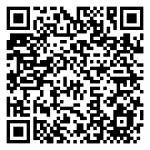 Meer informatie vindt u in de omzendbrief 13AC/B.Ph/SH/js van 20 januari 1999. U kunt die ook bekijken op:Meer informatie vindt u in de omzendbrief 13AC/B.Ph/SH/js van 20 januari 1999. U kunt die ook bekijken op:Meer informatie vindt u in de omzendbrief 13AC/B.Ph/SH/js van 20 januari 1999. U kunt die ook bekijken op:Meer informatie vindt u in de omzendbrief 13AC/B.Ph/SH/js van 20 januari 1999. U kunt die ook bekijken op:Meer informatie vindt u in de omzendbrief 13AC/B.Ph/SH/js van 20 januari 1999. U kunt die ook bekijken op:Meer informatie vindt u in de omzendbrief 13AC/B.Ph/SH/js van 20 januari 1999. U kunt die ook bekijken op:Meer informatie vindt u in de omzendbrief 13AC/B.Ph/SH/js van 20 januari 1999. U kunt die ook bekijken op:Meer informatie vindt u in de omzendbrief 13AC/B.Ph/SH/js van 20 januari 1999. U kunt die ook bekijken op:Meer informatie vindt u in de omzendbrief 13AC/B.Ph/SH/js van 20 januari 1999. U kunt die ook bekijken op:Meer informatie vindt u in de omzendbrief 13AC/B.Ph/SH/js van 20 januari 1999. U kunt die ook bekijken op:Meer informatie vindt u in de omzendbrief 13AC/B.Ph/SH/js van 20 januari 1999. U kunt die ook bekijken op:Meer informatie vindt u in de omzendbrief 13AC/B.Ph/SH/js van 20 januari 1999. U kunt die ook bekijken op:Meer informatie vindt u in de omzendbrief 13AC/B.Ph/SH/js van 20 januari 1999. U kunt die ook bekijken op:Meer informatie vindt u in de omzendbrief 13AC/B.Ph/SH/js van 20 januari 1999. U kunt die ook bekijken op:Meer informatie vindt u in de omzendbrief 13AC/B.Ph/SH/js van 20 januari 1999. U kunt die ook bekijken op:Meer informatie vindt u in de omzendbrief 13AC/B.Ph/SH/js van 20 januari 1999. U kunt die ook bekijken op:Meer informatie vindt u in de omzendbrief 13AC/B.Ph/SH/js van 20 januari 1999. U kunt die ook bekijken op: